Приложение 1Инструкционная карта для учащихсяУчебный материалРекомендации и ориентированное время выполненияЦель урока: рассмотреть общую характеристику щелочных металлов в свете общего, особенного и единичного по трем формам существования химических элементов: атомов, простых веществ и сложных веществ. На химии элементов этой группы повторить основные закономерности изменения свойств элементов в периодической системе по вертикали, металлическую связь и металлическую кристаллическую решетку, физические и химические свойства металлов.Организация работы на уроке: работа в паре 1 <–> 2,по очереди задавайте вопросы друг другу, если требуется объяснение, помогите товарищу. Поблагодарите друг друга за помощь.3 мин1 блок«Если не знать имен – умрет и познание вещей». Карл Линней       Цель: знать, кто и  в каком году открыл элементы 1 группы главной подгруппы, ознакомиться с происхождением названий химических элементов и названия  всей  группы.1.Запишите в тетрадь  тему урока, дату.2. Используя  интерактивную периодическую систему химических элементов, заполните таблицу №1. Сделайте вывод, учеными каких стран и в каком веке были открыты эти элементы. Какие элементы были внесены в периодическую таблицу Д.И Менделеевым? Какие элементы наиболее распространены в природе? Таблица №17 минТаблица №1Интерактивная  Периодическая система химических элементов Д. И. Менделеева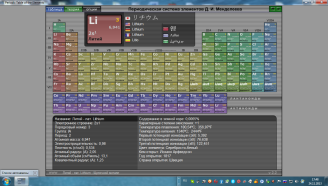 2 блокОбщая характеристика элементов главной подгруппы 1 группыЦель: определить черты сходства и отличия элементов 1 группыглавной подгруппы, основные закономерности в изменении свойств.1.В тетради нарисуйте таблицу:2. Запишите в таблицу электронную формулу внешнего энергетическогоуровня элементов по вариантам:1в – Li2в – Na3в – K4в – Rb5в – Cs6в – Fr3.Запишите общую формулу внешнего энергетического уровня элементов, валентность и степень окисления4.Запишите вывод о свойствах элементов 1 группы главной подгруппы на основании строения их атомов.5.Заполните до конца таблицу. Стрелками укажите закономерности в изменении строения и свойствэлементов 1 группы главной подгруппы.  Фронтальная проверка заполнения таблицы.7 минТаблица 2Блок 3Физические свойства щелочных металлов.Цель: на основании знаний об общих свойствах металлов, металлической кристаллической решетки и металлической связи определить физические свойства щелочных металлов.1. Вспомните определения металлической кристаллической решетки и металлической связи.2. Рассмотрите образцы щелочных металлов. Запишите в тетрадь физические свойства щелочных металлов. Почему  образец франция представлен в виде имитации?3. Проанализируйте таблицу Таблица №34. Предположите численное значение  плотности и температуры плавления для франция, запишите в тетрадь.5. Сравните свои предположения с данными в интерактивной периодической системе Д. И. Менделеева. Запишите в тетрадь.6. Запишите вывод об общих закономерностях в изменении физических свойств щелочных металлов.(лёгкие металлы – плотность<5, легкоплавкие металлы – Тпл< 15390 С  )7 минДемонстрационная коллекцияхимических элементов. Таблица34 блокХимические свойства щелочных  металлов и нахождение металлов в природе.Цель: знать химические свойства щелочных металлов, уметь писать уравнения химических реакций.1. Ответьте на вопросы:Как в лаборатории хранят щелочные металлы?С чем связаны эти меры предосторожности?Литий хранят под слоем вазелина, остальные под слоем керосина. Почему?2. Прочитайте учебник (с.115.Нахождение в природе). В каком виде встречаются щелочные металлы в природе?3. На основании п.1 и 2 сделайте вывод  о химической активности щелочных металлов.4. Запишите схему в тетрадь: Щелочные металлы взаимодействуют                     кислородом (образуется оксид лития, пероксиды    остальных                                                                                        металлов)                                                                                         окислителями (галогены, сера, фосфор)                                                                                            водородом (образуются гидриды)                                                                                        вода (образуется щелочь и водород)                                                                                         2Ме+2H2O=H2 +2MеOH                                                                                 кислотами и солями (с растворами писать не принято   из-за                                                                                         взаимодействия с водой)5.Посмотрите опыт – взаимодействие металлов лития, натрия, калия  с водой. Определите № образцов. При каких условиях  протекает  химическая реакция.Объясните ваши рассуждения.6.Объясните происхождение названия «щелочные металлы».7.Самостоятельная работа.Задание 1. 1 уровень. Напишите уравнения реакций взаимодействия щелочных металлов с водой по вариантам; укажите тип химической реакции (оценка «3»). 2 уровень. Расставьте степени окисления химических элементов в уравнении (оценка «4»). 3 уровень. Расставьте коэффициенты методом электронного баланса (оценка «5»).После выполнения  самостоятельной работы, проверьте работы друг у друга, укажите на ошибки, поставьте оценку и фамилию проверяющего.9 минУчебник, с. 115Демонстрационный опыт. Взаимодействие щелочных металлов с водой.Подведение итогов урока, запись домашнего задания.1.Составьте план, по которому можно дать характеристику любой подгруппы элементов.
2.Внимательно прочитайте цели урока. Достигли ли Вы целей урока? В какой степени? Какие сложности Вы испытали при выполнении всех заданий? Какое задание Вам показалось наиболее трудным и почему?2.Сдайте тетради на проверку.Домашнее задание: П.39 стр. 118 упр.1-9, выписать природные соединения щелочных металлов, области применения щелочных металлов и их соединений.Задание для мотивированных учащихся: какие продукты реакции образуются при взаимодействии  натрия с раствором сульфата меди. Свой ответ подтвердите уравнениями химических реакций.3 мин